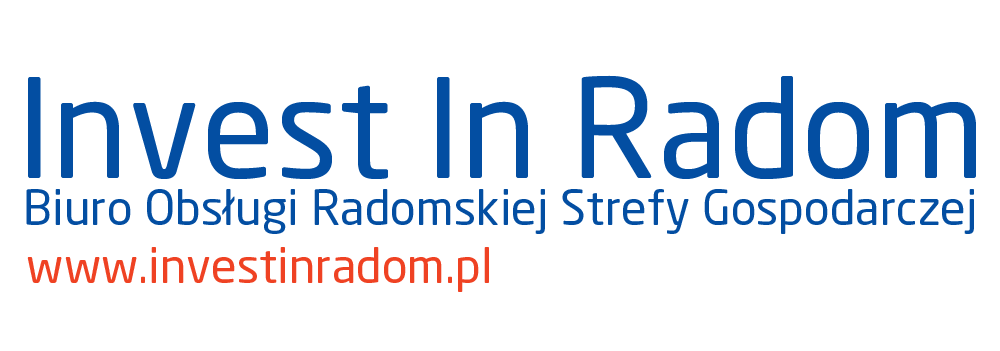 POŁOŻENIE / LOCATIONPOWIERZCHNIA TERENU / AREA OF PROPERTYINFORMACJE DOTYCZĄCE DZIAŁKI PROPERTY INFORMATIONCHARAKTERYSTYKA DZIAŁKI / LAND SPECIFICATIONPOŁĄCZENIA TRANSPORTOWE / TRANSPORT LINKSISTNIEJĄCA INFRASTRUKTURA EXISTING INFRASTRUCTUREUWAGI / COMMENTSKONTAKT / CONTACTFOTO ↓Wytyczne:Do oferty należy załączyć od 1 do 5 zdjęć w jednym z następujących formatów pliku: jpg, bmp, png, pdf przedstawiających nieruchomość (minimalna rozdzielczość 1024 x 768 pikseli / maksymalny rozmiar pliku 1.5 MB). Za treści zamieszczone w powyższym formularzu odpowiada ogłoszeniodawca. Ofertę należy wysłać na rsg@umradom.pl bądź bezpośrednio na adres: Wydział Obsługi Radomskiej Strefy Gospodarczej: ul. Żeromskiego 53 (pok. 105), 26-602 Radom. Dane Osoby przygotowującej ofertę oraz osoby do kontaktu nie zostaną umieszczone bezpośrednio na stronie internetowej. Kontakt będzie miał miejsce bezpłatnie za pośrednictwem Wydziału Obsługi Radomskiej Strefy Gospodarczej. Guidelines:The offer must be accompanied by 1 to 5 photos in one of the following file formats: jpg, bmp, png, pdf showing the property (minimum resolution 1024 x 768 pixels / maximum file size 1.5 MB). The content provided in the above form is the responsibility of the advertiser. The offer should be emailed at rsg@umradom.pl or posted to: Wydział Obsługi Radomskiej Strefy Gospodarczej: ul. Żeromskiego 53 (pok. 105), 26-602 Radom. The author and contact person details will not be posted on the website. The contact will be initiated free of charge via Department of Radom Economic Zone Service.KLAUZULA INFORMACYJNA DOTYCZACA OCHRONY DANYCH OSOBOWYCHZgodnie z art. 13 ust. 1-2 Rozporządzenia Parlamentu Europejskiego i Rady (UE) 2016/679 z dnia 27 kwietnia 2016 r. w sprawie ochrony osób fizycznych w związku z przetwarzaniem danych osobowych i w sprawie swobodnego przepływu takich danych oraz uchylenia dyrektywy 95/46/WE (ogólne rozporządzenie o ochronie danych) (dalej „RODO”) informujemy, że:Administratorem Pani/Pana danych osobowych jest Prezydent Miasta Radomia, ul. J. Kilińskiego 30, 26-600 Radom.Kontakt z Inspektorem Ochrony Danych Osobowych: iod.kontakt@umradom.pl)Dane Pani/Pana będą przetwarzane na podstawie art. 6 ust. 1 lit. a RODO wyłącznie w celu umieszczenia przesłanej przez Pana/Panią oferty nieruchomości na ogólnodostępnej stronie www.investinradom.pl Odbiorcami Pani/Pana danych osobowych będą wyłącznie podmioty uprawnione do uzyskania danych osobowych na podstawie przepisów prawa.W każdej chwili przysługuje Pani/Panu prawo do wniesienia sprzeciwu wobec przetwarzania Pani/Pana danych, przetwarzanych w celu i na podstawie wskazanych powyżej. Dane Pani/Pana będą przechowywane przez w czasie określonym przepisami prawa. Zgodnie z RODO, przysługuje Pani/Panu prawo do:dostępu do swoich danych oraz otrzymania ich kopii;sprostowania (poprawiania) swoich danych;żądania usunięcia, ograniczenia lub wniesienia sprzeciwu wobec ich przetwarzania;przenoszenia danych;Podanie danych jest dobrowolne z tym, że odmowa ich podania może uniemożliwić umieszczenie przesłanej przez Pana/Panią oferty nieruchomości na ogólnodostępnej stronie www.investinradom.plInformuję, że nie podejmujemy decyzji w sposób zautomatyzowany i Pani/Pana dane nie są profilowane.W każdej chwili przysługuje Pani/Panu prawo do wycofania zgody na przetwarzanie Pani/Pana danych osobowych, ale cofnięcie zgody nie wpływa na zgodność z prawem przetwarzania, którego dokonano zgodnie z prawem, przed jej wycofaniem.…………………, dnia ………………………..…………………………………………………..(imię i nazwisko osoby otrzymującej informację)OŚWIADCZENIEZgodnie z art. 6 ust.1 lit. a Rozporządzenia Parlamentu Europejskiego i Rady (UE) 2016/679 z dnia 27 kwietnia 2016 r. w sprawie ochrony osób fizycznych w związku z przetwarzaniem danych osobowych i w sprawie swobodnego przepływu takich danych wyrażam zgodę na przetwarzanie przez Prezydenta Miasta Radomia, ul. J. Kilińskiego 30, 26-600 Radom moich danych osobowych udostępnionych w celu umieszczenia przesłanej przeze mnie oferty nieruchomości na ogólnodostępnej stronie www.investinradom.pl………………, dnia ………………………..………………………………………………..(imię i nazwisko osoby składającej oświadczenie)Jednocześnie oświadczam, że wypełniłem obowiązki informacyjne przewidziane w art. 13 lub art. 14 Rozporządzenia Parlamentu Europejskiego i Rady (UE) 2016/679 z dnia 27 kwietnia 2016 r. w sprawie ochrony osób fizycznych w związku z przetwarzaniem danych osobowych i w sprawie swobodnego przepływu takich danych wobec osób, których dane osobowe pozyskałem pośrednio lub bezpośrednio w celu …………………………………………………………………………………………….……………………………………………………………………………………………………………………………………………………...………………, dnia ………………………..………………………………………………..(imię i nazwisko osoby składającej oświadczenie)……...........................................................(podpis)Nazwa lokalizacjiSite nameAdresAddressMiasto / GminaTown / CommuneWojewództwoProvince (Voivodship)Szerokość i długość geograficznaLatitude and longitudeMaksymalna dostępna powierzchnia 
w jednym kawałku (m2)Max area avilable (As one piece) (m2)Możliwość powiększeniaPossibility for expansionOrientacyjna cena sprzedaży (PLN/m2) włączając VATApprox. selling price (PLN/m2) including VATOrientacyjna cena wynajmu 
(PLN/m2/m-c) włączając VATApprox. rental price (PLN/m2/month) including VATWłaścicielOwner(s)Aktualny plam zagospodarowania przestrzennegoValid zoning plan (Y/N)Miejscowy plan zagospodarowania przestrzennego / przeznaczenieLocal zoning plan / purposeObecne użytkowaniePresent usageKlasa gruntów wraz z powierzchnią [ha]Soil class with area (ha)Różnica poziomów terenu (m)Differences in land level (m)Poziom wód gruntowych (m)Underground water level (m)Ryzyko wystąpienia zalań lub obsunięć terenu (T/N)Risk of flooding or land slide (Y/N)Przeszkody podziemne (T/N)Underground obstacles (Y/N)Przeszkody występujące na powierzchni terenu (T/N)Ground and overhead obstacles (Y/N)Budynki i zabudowania na terenie (T/N)Buildings / other constructions on site (Y/N)Odległość od centrum MiastaDistance from the city centerDroga dojazdowa do terenuAccess road to the plotOdległość od drogi krajowej (km)Distance from national road (km)Kolej (km)Railway line (km)Bocznica kolejowa (km)Railway siding (km)Najbliższe lotnisko międzynarodowe (km)Nearest international airport (km)Najbliższe miasto wojewódzkie (km)Nearest province capital (km)Elektryczność na terenie (T/N)Electricity (Y/N)Dostępna mocAvailable capacityGaz na terenie (T/N) Gas (Y/N)Woda na terenie (T/N)Water supply (Y/N)Kanalizacja na terenie (T/N)Sewage discharge (Y/N)Oczyszczalnia ścieków na terenie bądź 
w bezpośrednim sąsiedztwieTreatment plant (Y/N)Osoba przygotowująca ofertęOffer prepared byOsoba do kontaktuContact person